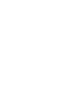 Progetto Valore PA – 2019 Interagire con i cittadini: capire e gestire i SocialCorso di 1° Livello, Tipo A – 50 oreArea tematica: Capacità di utilizzare efficacemente i nuovi mezzi di comunicazione (social)Soggetto proponente: Università degli Studi di Padova – Dipartimento di Filosofia, Sociologia, Pedagogia e Psicologia Applicata (FISPPA) Partner:Format.bo – Consulenza, Formazione, EditoriaSede del corso:PadovaScheda di selezioneCognome e nome:_______________________________________1) Titolo di studio: Diploma superiore (specificare la tipologia):Istituto tecnico _______________________________Istituto professionale ___________________________Liceo _______________________________________Laurea (specificare il titolo): Laurea triennale in ______________________________Laurea a ciclo unico in ___________________________Laurea magistrale in _____________________________2) Ruolo lavorativo: In quale ufficio/sezione lavora? _______________________________________Quali sono i principali compiti a lei assegnati? ____________________________ __________________________________________________________________Quanto è coinvolto professionalmente nella comunicazione sociale con i cittadini? Per nullaPoco Abbastanza  Molto3) Anzianità di servizio: Anno di assunzione: ___________________ Anno di presa di servizio nell’attuale ufficio/sezione: ________________4) Corsi frequentati negli ultimi 5 anni: Elenchi i corsi di formazione a cui ha partecipato negli ultimi 5 anni________________________________________________________________________________________________________________________________________________________________________________________________________________________________________________________________________5) Familiarità con i Social: Risponda alla batteria di domande prendendo come riferimento un arco di tempo di una settimana. Quanto spesso utilizza i seguenti Social Network?Quanto spesso utilizza i Social (anche diversi da quelli elencati) per il suo lavoro?Mai RaramenteSpesso 6) Possibilità di frequenza del corso:  Il calendario delle lezioni è ancora in fase di definizione. L’ipotesi sulla quale ci stiamo orientando è quella di utilizzare due venerdì al mese, secondo lo schema seguente: Febbraio 2020 = venerdì 28 febbraio (orario 9.00 – 18.00)  Marzo 2020 = venerdì 13 e 27 marzo (orario 9.00 – 18.00)Aprile 2020 = venerdì 10 (orario 9.00 – 18.00) e 24 aprile (9.00 – 13.00) Maggio 2020 = venerdì 8 e 22 maggio (orario 9.00 – 18.00)   Giugno 2020 = venerdì 5 giugno (orario 9.00 – 13.00)Sulla base di questa ipotesi, quanto pensa di poter frequentare il corso? Fino al 50% delle lezioni Dal 50% al 75% delle lezioniAlmeno il 75% delle lezioniMAI RARAMENTE SPESSOFacebookInstagramTwitter